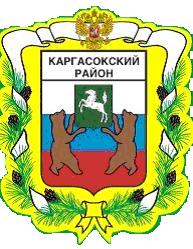 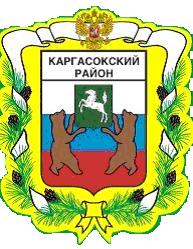 МУНИЦИПАЛЬНОЕ ОБРАЗОВАНИЕ «Каргасокский район»ТОМСКАЯ ОБЛАСТЬДУМА КАРГАСОКСКОГО РАЙОНА                                                                                                                             ПриложениеУтверждено решением Думы Каргасокского района от 08.08.2023 № 203Порядок предоставления на обеспечение безопасности жизнедеятельности населения муниципального образования «Каргасокский район» из бюджета муниципального образования «Каргасокский район» иных межбюджетных трансфертов бюджетам сельских поселений, входящих в состав Каргасокского районаНастоящий Порядок устанавливает правила предоставления из бюджета муниципального образования «Каргасокский район» бюджетам сельских поселений, входящих в состав Каргасокского района (далее – Сельские поселения), иных межбюджетных трансфертов (далее – ИМБТ) на обеспечение безопасности жизнедеятельности населения муниципального образования «Каргасокский район»;Целью предоставления ИМБТ является обеспечение безопасности жизнедеятельности населения муниципального образования «Каргасокский район»;Общий объем ИМБТ, подлежащих предоставлению в соответствии с порядком между бюджетами Сельских поселений, устанавливается Решением Думы Каргасокского района на соответствующий финансовый год и на плановые периоды;Объем ИМБТ на указанные цели бюджету i-того сельского поселения определяется по формуле:S=Ci х Di , гдеS – размер ИМБТ за счет средств районного бюджета;Ci – стоимость мероприятий i-м сельском поселении;Di – предельный уровень софинансирования ИМБТ (99%) объема расходуемого обязательства i-го сельского поселения, в целях софинансирования.Предоставление ИМБТ Сельским поселениям осуществляется на основании Соглашения, заключенного между муниципальным образованием «Каргасокский район» и соответствующим Сельским поселением;ИМБТ Сельским поселениям, входящим в состав Каргасокского района, предоставляется при условии предоставления следующих документов:заявка на получение ИМБТ;пояснительная записка о необходимости реализации мероприятия и достигаемом социально-экономическом эффекте мероприятия; гарантия софинансирования мероприятия, указанного в Заявке, за счет средств местного бюджета Сельского поселения. ИМБТ, не представленные Сельским поселениям в связи с отказом Сельского поселения от получения ИМБТ, могут быть перераспределены между бюджетами других Сельских поселений, подавших заявки, путем внесения изменений в сводную бюджетную роспись главного распорядителя средств бюджета муниципального образования «Каргасокский район» (далее – Главный распорядитель) без внесения изменений в решение о бюджете муниципального образования «Каргасокский район» на текущий финансовый год и плановый период. После внесения изменений в сводную бюджетную роспись Главный распорядитель вносит изменение в соглашение;В случае, если по состоянию на 31 декабря года предоставления ИМБТ Сельским поселениям допущены нарушения условий предоставления и использования ИМБТ, установленных настоящим Порядком, возврат ИМБТ осуществляется в полном объеме в течение 10 рабочих дней по требованию Администрации Каргасокского района;Предоставление ИМБТ Сельским поселениям осуществляется на основании Соглашения, заключаемого между Главным распорядителем муниципального образования «Каргасокский район» и Сельским поселением о предоставлении ИМБТ (далее – Соглашение). Соглашение, дополнительное соглашение к Соглашению, предусматривающее внесение изменений в указанное Соглашение или расторжение Соглашения, заключается в соответствии с типовой формой, установленной Приказом Управления финансов АКР;Сельское поселение в срок до 20 января года, следующего за отчетным, представляет Главному распорядителю бюджетных средств отчет об осуществлении расходов, отчет о достижении результатов предоставления и показателя результативности ИМБТ по установленной Главным распорядителем бюджетных средств форме.                                                       РЕШЕНИЕ                                                      РЕШЕНИЕ                                                      РЕШЕНИЕ08.08.2023        № 203 с. Каргасокс. КаргасокОб утверждении Порядка предоставления на обеспечение безопасности жизнедеятельности населения муниципального образования «Каргасокский район» из бюджета муниципального образования «Каргасокский район» иных межбюджетных трансфертов бюджетам сельских поселений, входящих в состав Каргасокского района  В соответствии со статьей 142.4 Бюджетного кодекса Российской Федерации, решением Думы Каргасокского района от 18.02.2015 №346 «Об утверждении Порядка предоставления иных межбюджетных трансфертов бюджетам сельских поселений и их расходования», пунктами 6.1, 8, 8.1, 8.2, 11 статьи 15 Федерального закона Российской Федерации от 06.10.2003 №131-ФЗ «Об общих принципах организации местного самоуправления в Российской Федерации», РЕШИЛА: Утвердить прилагаемый Порядок предоставления из бюджета муниципального образования «Каргасокский район» иных межбюджетных трансфертов бюджетам сельских поселений, входящих в состав Каргасокского района на обеспечение безопасности жизнедеятельности населения муниципального образования «Каргасокский район». Настоящее решение вступает в силу со дня его официального опубликования и обнародования в установленном порядке.Настоящее решение разместить на официальном сайте Администрации Каргасокского района.Контроль за исполнением настоящего решения возложить на бюджетно-финансовый комитет Думы Каргасокского района. Председатель Думы Каргасокского района                                                                                                И.В. КиринГлава Каргасокского района                                                                                  А.П. Ащеулов